Smlouva o spoluprácia) Agentura, vykonávající práva výkonných umělců, jejichž umělecké výkony jsou vytvářeny a veřejně provozovány: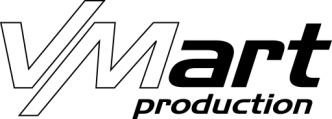 VM ART production, s. r. o. zastoupena jednatelem Michalem Kindlemzapsáno u Městského soudu v Praze, oddíl C, vložka 277570Duškova 1041/20, Praha 5, 150 00IČO: 06178138DIČ: CZ06178138ab) Pořadatel:
Národní dům Frýdek-Místek, příspěvková organizacePalackého 134, 738 01 Frýdek-MístekIČ: 70632405	DIČ: CZ70632405organizace zapsaná ve veřejném rejstříku vedeném u KS v Ostravě, oddíl Pr., vložka 80  zastoupena: Gabrielou Kocichovou, ředitelkou organizacebankovní spojení: ČSOB, číslo účtu: 244982290/0300 kontaktní osoba: Tomáš Gavlas, tel.:….., email: …..(dále jen „Pořadatel“)uzavírají smlouvu o spolupráci na uspořádání zábavného pořadu: MINIPÁRTY s Karlem ŠípemTalk show na motivy televizního pořadu VšechnopártyMísto: Národní dům, Velký sál, Palackého 134, Frýdek-MístekDatum konání a čas: 26. 4. 2023, 19:00Délka pořadu: 120 min. bez přestávkyObě strany se dohodly na uspořádání tohoto pořadu a to tak, že:Pořadatel zajistí ve vlastní režii:Přípravu sálu, který bude postaven na max. kapacitu 334 míst k sezení od 17.00 do 22.00Distribuci a prodej vstupenek: Cenové pásmo1 (řada 1-5, 94 míst) 490Kč, 
  				Cenové pásmo 2 (řada 6-12, 140 míst) 450Kč
  				Cenové pásmo 3 (řada 13-17-, 100míst) 390Kč
 celková kapacita 334 míst , cena je stejná jak pro před prodej, tak na místěZahájení předprodej od 14. 12. 2022Předprodej bude probíhat zde: www.kulturafm.czSlevy: není možné poskytovat jakékoliv slevy vyjma 10 ks ZTP/P Rezervace vstupenek:  Platí 3 pracovní dny, nebo do 24:00 den před akcí, poté jdou rezervované vstupenky znovu do prodejePropagaci pořadu: v místě konání a okolí: zařazením do standardního reklamního portfolia, dostatečným vylepením všech poskytnutých plakátů na svých a pronajatých reklamních plochách, výrobou přelepek na plakáty, anotací a upoutávkou v měsíčním kulturním přehledu, v nabídkovém letáku, prezentací na svých webových a facebook stránkách, rozesláním pozvánky firmám a jiným organizacím v okolí, prezentací v místních sdělovacích prostředcích formou tiskových zpráv, rozhovorů aj…Přístup do prostor: od 17.00 (2 hodiny předem) včetně technického nasvícení jeviště a hledištěPódium: o min rozměrech 8 m / šířka, 6 m / hloubka, 6 m / výška / na pódium prosíme připravit stůl s bílým ubrusem + dvě židle – nikoliv křesla, na stůl dvě skleničky a 1,5l neperlivé vody – slouží jako rekvizitaPomocníci: 2 hodiny před začátkem produkce a bezprostředně po jejím konci, budou zvukaři k dispozici: místní technik a osvětlovač na pomoc se zvukovou technikou (platí i po skončení pořadu), technik VM ART: ……..Elektřina: 2x 220 VParkování: vozů účinkujících a produkce, 3x osobní automobilPořadatelská služba: zajištění dostatečné pořadatelské služby před začátkem, v průběhu a po ukončení pořaduŠatna: 2 šatny v blízkosti pódia se židlemi, stolem, zrcadlem, teplou vodou, připojením do elektřiny, samostatnou toaletou, do šatny prosíme připravit čtyři neperlivé vody 0,5l, obložený talíř, nebo smažené řízky pro 3 osoby s pečivem, kávu a čaj, 1l coca coly, pomerančový džus, tři skleničkyVM ART production, s. r. o. zajistí ve vlastní režii:Vystoupení: baviče Karla Šípa s hostem Ozvučení pořadu: včetně profesionální zvukové aparaturyDopravu a ubytování: umělce a jeho doprovoduPlakáty, fotky a anotaci k pořadu tak, aby mohla být provedena včasná reklamní kampaňFinanční dohoda o uskutečněném pořadu:Smluvní podíl za uskutečněný pořad je 80 % z celkové tržby za prodané vstupenky včetně DPH pro Agenturu a 20 % včetně DPH pro PořadateleSplatnost do druhého dne od konání akce na základě vystavené faktury od VM ART production převodem na její účet se zasláním kompletního vyúčtování z akce na mail: ………Nutné podmínky pro uskutečnění pořadu:1. V určenou hodinu a v den zahájení předprodeje musí být k dispozici celá kapacita sálu2. Lidé ve městě musí být alespoň 3-5 dní před zahájením předprodeje přesně informování o jeho podmínkách3. Propagace akce musí začít v dostatečném předstihu před jejím konáním, a to nejpozději 8 týdnů před akcí4. Při produkci platí zákaz fotografování a pořizování audiovizuálních záznamů bez povolení VM ART production s. r. o. O této skutečnosti je partner povinen informovat návštěvníky formou informačních vývěsek nebo audio spotu. 5. Produkce nesmí být součástí: festivalu, přehlídky, jakékoli propagace firmy – produktu, politické strany a nikde v sále nesmí být vyvěšena reklamní loga partnerů bez ústní dohody s VM ART production s. r. o. Nebudou - li tyto podmínky dodrženy, může VM ART production pořad bez udání důvodů zrušit !!!Odstoupit od této smlouvy je možné pouze z důvodu zásahu vyšší moci nebo lékařem potvrzené nemoci umělce. Odstoupí-li jedna ze smluvních stran od této smlouvy bez udání důvodů v termínu kratším než 2 měsíce před datem konání pořadu, uhradí druhé straně veškeré vzniklé náklady, či poskytne jiný náhradní termín možného konání.Tato smlouva byla uzavřena na základě svobodné a vážné vůle, srozumitelně a určitě.Agentura				                                               Pořadatel